Мониторинг 
 c 2 по 3 июня 2014 года 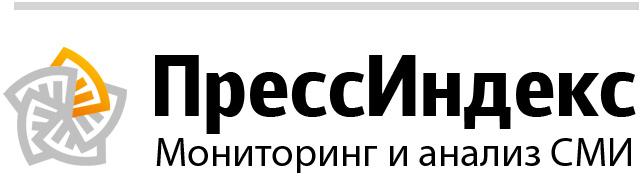 ОглавлениеГУ МЧС России по Республике ТатарстанВ отчете 18 сообщений из них 0 тем и 6 перепечатокНовости вне сюжетовПожар в г. Зеленодольскдата: 03 июня в 06:53
источник: ГУ МЧС России по Республике ТатарстанПожар в г. Зеленодольск 3 июня 2014 г. в 02:40 поступило сообщение о горении двух автомобилей, расположенных по адресу: г. Зеленодольск, ул. Тургенева. Пострадавших нет. Площадь пожара 5 квадратных метра. Предварительная причина: неосторожное обращение с огнем. К ликвидации последствий происшествия привлекались: 10 человек, 3 единицы техники, в том числе от МЧС России 7 человек, 2 единицы техники.
Фото с места происшествия.
Уважаемые жители Республики Татарстан! Будьте внимательны и осторожны при обращении с огнем, соблюдайте все правила пожарной безопасности и требования при эксплуатации электроприборов. Берегите свое жилье и жизни от огня!
"Телефон доверия" ПРЦ МЧС России 8-800-100-11-20
"Телефон доверия" ГУ МЧС России по РТ 8 (843) 292-64-09Пожар в Тукаевском МРдата: 03 июня в 00:33
количество перепечаток: 1
источник: ГУ МЧС России по Республике ТатарстанПожар в Тукаевском МР 2 июня 2014 г. в 21:46 поступило сообщение о горении электрооборудования в складском помещении, расположенном по адресу: Тукаевский район, н.п. Шильнибаш. Пострадавших нет. Площадь пожара 3 квадратных метра. Предварительная причина: неосторожное обращение с огнем. К ликвидации последствий происшествия привлекались: 15 человек, 5 единиц техники, в том числе от МЧС России 7 человек, 2 единицы техники.
Фото из архива.
Уважаемые жители Республики Татарстан! Будьте внимательны и осторожны при обращении с огнем, соблюдайте все правила пожарной безопасности и требования при эксплуатации электроприборов. Берегите свое жилье и жизни от огня!
"Телефон доверия" ПРЦ МЧС России 8-800-100-11-20
"Телефон доверия" ГУ МЧС России по РТ 8 (843) 292-64-09ДТП в г. Набережные Челныдата: 02 июня в 22:46
источник: ГУ МЧС России по Республике ТатарстанДТП в г. Набережные Челны 2 июня 2014 года в 19:22 произошло ДТП в г. Набережные Челны, поселок ЗЯБ: наезд на пешехода. Данные о причинах ДТП и количестве пострадавших уточняются. К ликвидации последствий происшествия привлекались: 10 человек, 3 единицы техники, в том числе от МЧС России 5 человек, 1 единица техники.
Фото из архива.
Уважаемые участники дорожного движения! Главное управление МЧС России по Республике Татарстан напоминает о необходимости соблюдения установленных правил поведения на дороге. Не забывайте о том, что от вас зависят здоровье и жизни других людей. В случае любой беды вы всегда можете обратиться на единый номер вызова экстренных служб – «112». Звонки принимаются круглосуточно и бесплатно с городских и мобильных телефонов.
«Телефон доверия» ПРЦ МЧС России 8-800-100-11-20 «Телефон доверия» ГУ МЧС России по РТ 8 (843) 292-64-09ДТП в г. Елабугадата: 02 июня в 22:46
источник: ГУ МЧС России по Республике ТатарстанДТП в г. Елабуга 2 июня 2014 года в 20:25 произошло ДТП в г. Елабуга на объездной дороге: столкновение двух автомобилей. Данные о причинах ДТП и количестве пострадавших уточняются. К ликвидации последствий происшествия привлекались: 16 человек, 6 единиц техники, в том числе от МЧС России 6 человек, 2 единица техники.
Фото с места происшествия.
Уважаемые участники дорожного движения! Главное управление МЧС России по Республике Татарстан напоминает о необходимости соблюдения установленных правил поведения на дороге. Не забывайте о том, что от вас зависят здоровье и жизни других людей. В случае любой беды вы всегда можете обратиться на единый номер вызова экстренных служб – «112». Звонки принимаются круглосуточно и бесплатно с городских и мобильных телефонов.
«Телефон доверия» ПРЦ МЧС России 8-800-100-11-20 «Телефон доверия» ГУ МЧС России по РТ 8 (843) 292-64-09Происшествие на воде в Нижнекамском МРдата: 02 июня в 20:21
источник: ГУ МЧС России по Республике ТатарстанПроисшествие на воде в Нижнекамском МР 2 июня 2014 г. в 18:38 в Нижнекамском районе, около н.п. Красный Ключ на реке Кама произошел несчастный случай на воде. Данные по пострадавшим уточняются. К ликвидации последствий происшествия привлекались: 11 человек, 4 единицы техники, в том числе от МЧС России 6 человек, 2 единицы техники.
Фото из архива.
Уважаемые жители Республики Татарстан! Будьте внимательны и осторожны на водных объектах! Соблюдайте правила безопасности нахождения на льду! В случае любой беды вы всегда можете обратиться на единый номер вызова экстренных служб – «112». Звонки принимаются круглосуточно и бесплатно с городских и мобильных телефонов.
«Телефон доверия» ПРЦ МЧС России 8-800-100-11-20 «Телефон доверия» ГУ МЧС России по РТ 8 (843) 292-64-09Пожар в Елабужском МРдата: 02 июня в 17:22
источник: ГУ МЧС России по Республике ТатарстанПожар в Елабужском МР 2 июня 2014 г. в 16:15 в Елабужском районе, Национальном парке «Нижняя Кама» произошел лесной пожар с горением травы и хвойной подстилки. Пострадавших нет. К ликвидации последствий происшествия привлекались: 12 человек, 3 единицы техники, в том числе от МЧС России 2 человека, 1 единица техники.
Фото из архива.
Уважаемые жители Республики Татарстан! Будьте внимательны и осторожны при обращении с огнем, соблюдайте все правила пожарной безопасности и требования при эксплуатации электроприборов. Берегите свое жилье и жизни от огня!
"Телефон доверия" ПРЦ МЧС России 8-800-100-11-20
"Телефон доверия" ГУ МЧС России по РТ 8 (843) 292-64-09Недостатки есть, но они устранимыдата: 02 июня в 14:57
источник: ГУ МЧС России по Республике ТатарстанСотрудники Государственного пожарного надзора Главного управления МЧС России по Республике Татарстан продолжают профилактические осмотры летних детских оздоровительных лагерей на состояние пожарной безопасности. Очередной плановой проверке инспекторов ГПН подвергся спортивно-оздоровительный лагерь «Искра», расположенный в лесном массиве Кировского района.ДТП в г. Нижнекамскдата: 02 июня в 13:57
количество перепечаток: 1
источник: ГУ МЧС России по Республике ТатарстанДТП в г. Нижнекамск 2 июня 2014 года в 12:07 произошло ДТП в г. Нижнекамск, промышленная зона: ДТП с горением автомобиля. Пострадавших нет. К ликвидации последствий происшествия привлекались: 25 человек, 6 единицы техники, в том числе от МЧС России 17 человек, 3 единицы техники.
Фото из архива.
Уважаемые участники дорожного движения! Главное управление МЧС России по Республике Татарстан напоминает о необходимости соблюдения установленных правил поведения на дороге. Не забывайте о том, что от вас зависят здоровье и жизни других людей. В случае любой беды вы всегда можете обратиться на единый номер вызова экстренных служб – «112». Звонки принимаются круглосуточно и бесплатно с городских и мобильных телефонов.
«Телефон доверия» ПРЦ МЧС России 8-800-100-11-20
«Телефон доверия» ГУ МЧС России по РТ 8 (843) 292-64-09ДТП в г. Заинскдата: 02 июня в 10:34
источник: ГУ МЧС России по Республике ТатарстанДТП в г. Заинск 2 июня 2014 года в 06:56 произошло ДТП в г. Заинск, на пересечении улиц Нариманова и бульвара Победы: столкновение двух автомобилей. Данные о причинах ДТП и количестве пострадавших уточняются. К ликвидации последствий происшествия привлекались: 5 человек, 2 единицы техники, в том числе от МЧС России 2 человека, 1 единица техники.
Фото из архива.
Уважаемые участники дорожного движения! Главное управление МЧС России по Республике Татарстан напоминает о необходимости соблюдения установленных правил поведения на дороге. Не забывайте о том, что от вас зависят здоровье и жизни других людей. В случае любой беды вы всегда можете обратиться на единый номер вызова экстренных служб – «112». Звонки принимаются круглосуточно и бесплатно с городских и мобильных телефонов.
«Телефон доверия» ПРЦ МЧС России 8-800-100-11-20
«Телефон доверия» ГУ МЧС России по РТ 8 (843) 292-64-09Характерные происшествия за минувшие суткидата: 02 июня в 10:34
количество перепечаток: 3
источник: ГУ МЧС России по Республике ТатарстанПроисшествия за 01 июня:Пожарные подразделения ГПС Главного управления МЧС России по РТ выезжали по тревоге 136 раз. Из них на тушение загораний мусора – 23 раза, на тушение сухой травы - 15 раз. Пожарные республики ликвидировали – 17 пожаров, в том числе в жилом секторе – 4 пожара. Пострадали-3 человека.Причинами пожаров стали: НППБ при эксплуатации печи -4 пожара, НППБ при эксплуатации электрооборудования -4 пожара, неосторожное обращение с огнем – 3 пожара, неосторожность при курении - 2 пожара, неисправность систем и узлов механизмов -1 пожар, поджог -2 пожара, причина устанавливается-2 пожара.Выезды подразделений пожарной охраны на проведение аварийно-спасательных работ при ликвидации последствий ДТП - 14 раз, спасен -4 человека.Выезды подразделений ДПО на тушение пожаров и возгораний сухой травы –8 раз.Выезды дежурных подразделений ПСС при МЧС РТ – 16 раз. Из них на разблокировку дверей – 1 раз, на ДТП -6 раз, на поисково-спасательные работы на воде -3 раза, на обеспечение безопасности мероприятий -2 раза, на профилактический рейд -2 раза, прочее – 2 раза.Пожары1.06.2014г. 13.49 г. Бугульма, ул. Чехова, дома № 26, 28.Горение двух частных сараев размером в плане 3х10 м и 5х7 м. Площадь пожара 65 кв.м. В ходе тушения пожара получил ожог плеча мужчина, 1964 г.р.Предварительная причина пожара – неосторожность при курении.1.06.2014г. 20.17 г. Казань, п. Сухая река, садовое некоммерческое товарищество «Энергетик», уч. № 72.Горение одноэтажного дощатого садового дома мансардного типа размером в плане 6х6 м. Площадь пожара 36 кв.м. В результате пожара пострадали мужчина, 1957 г.р. и женщина, 1958 г.р. Госпитализированы с ожогами тела 80% в РКБ.Предварительная причина пожара – нарушение правил пожарной безопасности при эксплуатации электрооборудования.Главное управление МЧС России по РТ предупреждает:· не злоупотребляйте спиртными напитками, никогда не курите в постели!· не оставляйте детей без присмотра, научите их элементарным правилам пожарной безопасности;·- никогда не пользуйтесь неисправной электропроводкой, не перегружайте электросеть, соблюдайте осторожность при использовании электрообогревателей;· не оставляйте включенные электробытовые и газовые приборы без присмотра.Помните: пожар не возникает сам по себе. Его причина - людская халатность и беспечность в обращении с огнем. В состоянии алкогольного опьянения человек теряет контроль над собой и своими действиями, и тем более не может нести никакой ответственности за жизнь другого человека.Главное управление МЧС России по РТ предупреждает:Не входите в воду после длительного пребывания на солнце (мышцы может свести судорогой)запрещается нырять в незнакомом месте, заплывать за буйки и устраивать игры на воде, опасные для жизни и здоровья людей, также не следует плавать на надувных матрасах или камерах и приближаться к судам.Не купайтесь в необорудованных местах, там не исследовано дно и нет поста спасателей.В водоемах с большим количеством водорослей надо стараться плыть у самой поверхности воды, не задевая растения. Если же руки и ноги спутались стеблями, сделайте отсановку (для этого примите положение «поплавка», для всплывания) и освободитесь от них.Не оставляйте без присмотра детей, а уж тем более, не употребляйте спиртные напитки. Будьте внимательны и осторожны. Но если все же беда произошла, помните: рядом с Вами находятся профессионалы. Не медлите с вызовом помощи. Причин, приводящих к трагедии, может быть множество, но расплата всегда одна – жизнь.Пожар в г. Казаньдата: 02 июня в 01:48
количество перепечаток: 1
источник: ГУ МЧС России по Республике ТатарстанПожар в г. Казань 1 июня 2014 г. в 20:17 поступило сообщение о горении садового дома, расположенного по адресу: г. Казань, п. Сухая река, садовое некоммерческое товарищество «Электрик». Площадь пожара 36 квадратных метров. Причина: уточняется. Информация о пострадавших уточняется. К ликвидации последствий происшествия привлекались: 25 человек, 6 единиц техники, в том числе от МЧС России 20 человек, 4 единицы техники.
Фото из архива.
Уважаемые жители Республики Татарстан! Будьте внимательны и осторожны при обращении с огнем, соблюдайте все правила пожарной безопасности и требования при эксплуатации электроприборов. Берегите свое жилье и жизни от огня!
"Телефон доверия" ПРЦ МЧС России 8-800-100-11-20 "Телефон доверия" ГУ МЧС России по РТ 8 (843) 292-64-09Пожар в Зеленодольском МРдата: 02 июня в 01:29
источник: ГУ МЧС России по Республике ТатарстанПожар в Зеленодольском МР 1 июня 2014 г. в 22:23 поступило сообщение о горении частной бани, расположенной по адресу: Зеленодольский район, п. Васильево, садовое некоммерческое товарищество «Лесикомбинат-2». Площадь пожара 14 квадратных метров. Причина: уточняется. Пострадавших нет. К ликвидации последствий происшествия привлекались: 10 человек, 3 единицы техники, в том числе от МЧС России 8 человек, 2 единицы техники.
Фото с места происшествия.
Уважаемые жители Республики Татарстан! Будьте внимательны и осторожны при обращении с огнем, соблюдайте все правила пожарной безопасности и требования при эксплуатации электроприборов. Берегите свое жилье и жизни от огня!
"Телефон доверия" ПРЦ МЧС России 8-800-100-11-20 "Телефон доверия" ГУ МЧС России по РТ 8 (843) 292-64-09ГУ МЧС России по Республике Татарстан (Региональные СМИ)В отчете 36 сообщений из них 0 тем и 17 перепечатокНовости вне сюжетовВ мае на водоемах Татарстана погибли 9 человекдата: 03 июня в 08:29
источник: Intertat.ruВ республике из-за жары растут число жертв купального сезона. По данным МЧС Татарстана с начала года в водоемах республики погибли 18 человек, причем половина из них утонула в мае во время купания. В числе погибших трое детей. Самой напряженной для спасателей выдалась ночь на 25 мая. Вечером в сельском пруду в Алькеевском районе захлебнулся 9-летний мальчик. А под утро в реке Зай в Нижнекамском районе утонул 57-летний мужчина. Несколько часов спустя трагедия повторилась в Бугульме, - в центральном водоеме утонул 58-летний мужчина. Сегодня в Татарстане действуют 40 официальных пляжей, но большинство жителей республики купаются, там, где придется. Большинство пляжей расположены в крупных городах, в то время как добрая половина татарстанцев живет в селах. Вдобавок выходные дни горожане стараются проводить за городом, где воздух и вода гораздо чище. - По закону, обеспечивать безопасность купающихся должны органы местного самоуправления, в том числе создавать спасательные посты, - сказал «Событиям» руководитель пресс-службы МЧС Татарстана Андрей Родыгин. - В зону ответственности нашего министерства входит обучение спасателей муниципальных и частных предприятий. Места массового отдыха людей руководителям муниципалитетов хорошо известны. Однако они не предпринимают мер для обустройства пляжей, потому, что это дорого. Для открытия пляжа необходимо создать инфраструктуру - подвести питьевую воду, построить пост спасателей, организовать медпункт. Также необходимо обследовать дно водоема на предмет опасного для купающихся мусора. Вот и получается, что для местных чиновников гораздо проще и дешевле повесить таблички с надписями «купание запрещено», таким образом, снимая с себя ответственность. В республике ежегодно тонут около 200 человек из них почти 150, - во время летнего сезона. Чаще всего трагические случаи происходят в Казани. В прошлом году здесь утонули 36 человек. На втором месте оказался Зеленодольский район, - 16 погибших, на третьем месте Альметьевский район - 10 утонувших. Как отметил руководитель ГИМС МЧС республики Ильхам Насибуллин, в Татарстане сложилась парадоксальная ситуация: в сельских районах, где самые крупные водоемы, - нет ни одного пляжа. К примеру, места для купания не созданы в Верхнеуслонском, Камско-Устьинском и Спасском районах, которые окружают один из самых крупных в Европе пресноводных бассейнов - Куйбышевское водохранилище. Нет пляжей и в Заинском районе, где расположен крупный водоем Заинской ГРЭС. А ведь там ежегодно тонут люди. Впрочем, на потребность татарстанцев в пляжах закрывают глаза не все чиновники. Сотрудники казанской мэрии в этом году впервые открыли официальные обустроенные пляжи на озере Лебяжье и в городском парке Победы. В Татарстане пляжный сезон официально открылся 1 июня. В Казани после проверки к работе были допущены 3 из 5 мест отдыха - «Комсомольский», «Локомотив» и «Нижнее заречье». Пляжи «Глубокое» и «Изумрудный» будут открыты после устранения недостатков. Тем не менее, искупаться без риска для здоровья в Казани можно только на «Нижнем заречье». На двух других пляжах сотрудники управления Роспотребнадзора по Татарстану обнаружили превышение допустимых значений микробиологических показателей речной воды. А это значит, что казанцы вновь будут искать «чистую воду» за пределами города. Сотрудники МЧС Татарстана не рекомендуют купаться в не оборудованных местах, но если другого выбора нет, тогда следует придерживаться элементарных правил безопасности: - не входите в воду после длительного пребывания на солнце, - мышцы может свести судорогой; - не ныряйте в незнакомых местах, не подплывайте на надувных матрасах или камерах к речным судам; - в водоемах с большим количеством водорослей надо стараться плыть у самой поверхности воды, не задевая растения. Если же руки и ноги спутались стеблями, сделайте остановку (для этого примите положение «поплавка», для всплывания) и освободитесь от водорослей; - не оставляйте без присмотра детей; - не употребляйте спиртные напитки. Но если все же беда произошла, не медлите с вызовом помощи. Телефоны МЧС Татарстана, - (843) 272-03-90 или 01, сотовый 112. Читайте также по теме: В Казани официально открылся купальный сезон "Собятия" составили рейтинг казанских пляжей Сергей Ильин фото: Ринат НазметдиновКак "Уралкалий" насолил Набережным Челнамдата: 03 июня в 08:15
количество перепечаток: 1
источник: Бизнес Online (business-gazeta.ru)Затонувшая баржа добавила в камскую воду около 4 тыс. т технической солиВ результате крушения груженой солью баржи в ночь на воскресенье на Воткинском водохранилище в районе города Чайковского в Пермском крае в Каме оказалось около 4 тыс. т технической соли. По мнению сотрудников ГУ МЧС по Пермскому краю, ничего страшного не произошло, однако эксперты «БИЗНЕС Online» считают, что растворившая в воде соль способна нанести урон не только экологии, но и здоровью жителей Набережных Челнов. В понедельник, как это было запланировано заранее, баржу поднять не смогли, и когда это будет сделано, пока не известно. По мнению эколога, потенциальная угроза от этого для такого большого города, как Набережные Челны, только возрастает — не исключено, что в акватории Воткинского водохранилища разворачивается экологическая катастрофа всероссийского масштаба.ПРИЧИНА ПРОИСШЕСТВИЯ — НАРУШЕНИЕ ПРАВИЛ ПЕРЕВОЗКИ ГРУЗАВпервые о происшествии с нагруженной солью баржей стало известно в ГУ МЧС по Пермскому краю, куда сообщение о происшествии поступило 1 июня в 13 часов 32 минуты. Баржа затонула в Чайковском муниципальном районе на Воткинском водохранилище, в районе Чайковского шлюза.«В результате происшествия погибших и пострадавших нет. Несамоходная сухогрузная баржа, предназначенная для перевозки насыпных грузов, следовала маршрутом Соликамск — Казань, перевозила около 3 тысяч тонн технической соли. Во время происшествия баржа находилась на стоянке, готовилась к шлюзованию» — говорится в сообщении.В рамках мониторинга южного территориального отдела управление Роспотребнадзора Пермского края и МУП «Водоканал» города Чайковский каждый час отбирает пробы воды на превышение ПДК, на данный момент ПДК не превышена. По сведениям производителя ОАО «Уралкалий», техническая соль быстрорастворима в воде, не токсична и не опасна, сказано в сообщении. Предварительная причина — нарушение правил перевозки груза.Как стало известно «БИЗНЕС Online» из своих источников, объем погруженной на баржу соли составлял не 3 000 т, а 3 700 т технической соли.
Нафиса Мингазова
«ГИДРОБИОНТЫ НЕ ВЫДЕРЖАТ СОЛЕНОСТИ»Несмотря на то что в сообщении отмечается нетоксичность и безопасность затонувшего груза, экологи высказывают иное мнение.По мнению водного эколога Нафисы Мингазовой — доктора наук, профессора Института управления и территориального развития КФУ, попадание соли в воду, даже несмотря на то, что она названа технической, все равно представляет угрозу и гидробионтам, то есть живущим в воде организмам, и человеку.«От Чайковского до Набережных Челнов около 300 километров. По идее нужно бы проводить расчет, как это вымывание соли из баржи скажется на окружающей среде с учетом всех факторов, но уже предварительно можно сказать, что произойдет растворение солей в воде, и соли будут вымываться в Каму. Последствиями этого происшествия будет сильное увеличение степени засоления воды и грунтов. В месте, где это произошло, из-за засоления воды произойдет массовая гибель гидробионтов, не выдерживающих солености».По словам Мингазовой, попавшая в воду соль может вызвать очень сильное засоление реки."Вообще у Камы минерализация примерно 600 миллиграммов на литр. И у нее сульфатно-гидрокарбонатно-кальциевый тип воды. А сейчас туда поступит вода, засоленная 3 тысячами тонн соли. Это очень сильное засоление. Считайте, что туда просто поступила океанская вода. И в том месте, где это произошло, скорее всего, будет массовая гибель гидробионтов. Потому что выдержать это резкое изменение солености наши речные обитатели, которые живут в условиях до 2 граммов минерализации на литр воды, не смогут. А здесь, в месте крушения, счет пойдет на десятки килограммов соли на литр", — считает эколог.МОГУТ ПОСТРАДАТЬ НЕ ТОЛЬКО РЫБЫ, НО И НАСЕЛЕНИЕПо мнению эколога, это происшествие в определенной степени представляет угрозу и для населения Набережных Челнов.«Я не могу так навскидку рассчитать, сколько там получится милиграммов соли на литр, но так или иначе угроза есть. И эта угроза не потенциальная, она вполне может быть реальной. К тому же водозабор в Набережных Челнах находится, скорее всего, на течении, а разнос этой засоленной воды и будет в первую очередь по течению», — считает Мингазова.Профессор напоминает, что если опасность для рыб представляет концентрация соли в воде от 2 до 5 граммов на литр, то предельно концентрация соли в воде для человека составляет 1 грамм на литр. По ее мнению, должны быть срочно взяты анализы воды в Каме."Но в основном это будет разноситься по руслу. И эти растворенные массы соли могут достаточно быстро пройти, ведь Кама — очень полноводная река. Они быстро выскочат на Волгу, на Камское Устье, пойдут вниз, в сторону Каспийского моря, которому они никакого ущерба не нанесут. Но человеку и пресноводной фауне они могут нанести ущерб — особенно в месте локальной аварии", — уверена Мингазова.Наш эксперт при этом отмечает, что сильно засоленная вода из-за своей плотности должна опускаться на дно, а замеры воды, возможно, идут из близких к поверхности слоев, что и дает показатели об их соответствии ПДК.УТОНУВШУЮ БАРЖУ С СОЛЬЮ СЕГОДНЯ ПОДНЯТЬ НЕ УДАЛОСЬЭта история могла бы закончиться на уровне предположений и контрольных проб воды, если бы баржа, как и планировалось, была поднята со дна. Однако этого не произошло. Об этом сообщила «БИЗНЕС Online» Оксана Бутина — руководитель пресс-службы ГУ МЧС России по Пермскому краю."Пришел из Сарапула плавкран, в настоящее время проводятся водолазные работы. Так называемое позиционирование. Определяется состояние груза, состояние плавсредства на глубине 12 - 15 метров. Потом будет приниматься решение о подъеме. Да, работы по подъему действительно планировались на сегодня, но они включают в себя и подготовку к подъему. То есть сейчас, после водолазных работ, будет приниматься комиссионное решение о порядке действий. В местах водозабора берется проба, на данный момент идет соответствие гигиеническим нормам", — рассказала Бутина.Причина происшествия устанавливается.«У нас только что интервью давал первый заместитель руководителя ГУ МЧС по Пермскому краю, и он говорит: "Пока еще не определена причина". Сначала груз достанут, потом баржу достанут. Соль, наверное, в чем-то, она же не так просто ( россыпью насыпана — ред .)", — высказала свое мнение руководитель пресс-службы.По словам Бутиной, сейчас она не может сказать, когда будут закончены работы по подъему баржи.Как сообщили «БИЗНЕС Online» в пресс-службе ЗАО «Челныводоканал», технологи предприятия ничего не знали о катастрофе. Однако известие не вызвало у них опасений — они заверили, что соль успеет разбавиться и никак не ухудшит качество питьевой воды в Челнах. К тому же «Челныводоканал» использует водозабор заглубленного типа — даже если во время затопления баржи наверх всплыли бы масляные жидкости, они не нанесли бы вреда водопользователям.БАРЖА БЫЛА НЕСАМОХОДНАЯ И СУХОГРУЗНАЯ — ПО СУТИ, КОРЫТО, ОДНО ЖЕЛЕЗО И СОЛЬВозможные последствия «соленой» катастрофы на Каме газете «БИЗНЕС Online» прокомментировали эксперты.Татьяна Чернышева — доцент, кандидат географических наук:— Каменная соль растворится, разойдется, разбавится. Не думаю, что есть угроза для Челнов — катастрофа случилась далеко. Да и растворяться минеральное вещество будет не моментально, а медленно. Многое, конечно, зависит от упаковки, в которой перевозилась соль. Если вещество было в трюме, в мешках, то растворение будет идти медленнее. Если оно было сложена навалом на палубе, растворение будет идти быстрее. Это все равно что в чашку с водой насыпать 10 ложек соли — в любом случае она не растворится одномоментно. Необходимо выяснить, где эта соль находилась, как его перевозили, какова была температура воды в Каме, глубина — это все влияет на скорость растворения.В акватории, где непосредственно произошло это событие, конечно, изменится химический состав воды, что негативно повлияет на организмы. Но когда соль придет к нам, в Челны, концентрация ее в воде будет уже незначительная, никакой разницы мы не почувствуем, на нас это никак не повлияет.Айрат Насыбуллин — экс-начальник Прикамского территориального управления министерства экологии и природных ресурсов РТ:— Катастрофа произошла далеко, в Пермском крае — если по дороге, то это 500 - 600 километров, а по реке около 300 - 400 километров. Какая бы это ни была баржа, она не сможет засолить такую огромную толщу пресной воды. Я не думаю, что это представляет какую-то угрозу для Челнов и челнинских водопотребителей.Для того места реки, где это произошло, это, наверное, нехорошо. Там, где затонула баржа, обязательно будут проблемы — и немаленькие. Соли для пресноводного водоема — это ненормально, это тот же яд. Для пресноводных жителей соль противопоказана, потому что организмы уже приспособились к своей постоянной среде обитания. Это неприятная авария, ее надо расследовать, разобрать по косточкам — предстоит большая работа экологов. Баржа была несамоходная и сухогрузная — по сути, корыто, одно железо и соль. Сама по себе она не опасна для водоема, остается только один вопрос — по поводу состава соли. Была ли соль на барже просто солью, или были в ней какие-то включения? Отбеленная она или нет? Техническая соль отличается от пищевой тем, что ее нельзя положить в суп, потому что в ней всегда есть что-то еще, кроме самой соли.Валерий Нечаев — старший государственный инспектор отдела госконтроля надзора и охраны водных биологических ресурсов по РТ:— Баржа затонула на расстоянии 370 километров от Челнов, в акватории аванпорта города Чайковский, в приплатинном участке Воткинского водохранилища. Этот аванпорт, как и положено, защищен волноломом — изолированный участок. И там, конечно, будет высокая концентрация технической соли. Соль такого рода используется как реагент в зимнее время для посыпки дорог. Что касается фауны, трудно судить, что может там произойти. Ничего хорошего нет, но я не думаю, что там будет какая-то экологическая катастрофа.
Александр Гавриленко , Анастасия Карабанова Фото предоставлено ГУ МЧС по Пермскому краюВ Татарстане произошел первый лесной пожар в этом годудата: 03 июня в 07:36
количество перепечаток: 1
источник: Intertat.ruВ Елабужском районе на территории национального парка «Нижняя Кама» горели трава и хвойная подстилка. Сообщение о возгорании пожарным поступило 2 июня в 16:15. Прибывшим спасателям удалось предотвратить массовый пожар – огонь не успел добраться до деревьев. Никто из людей не пострадал. Читайте также: В Татарстане под угрозой возникновения пожаров - 86 населенных пунктов В Татарстане сохраняется чрезвычайная пожарная опасность лесовПрофилактические осмотры летних детских оздоровительных лагерей на состояние пожарной безопасностидата: 03 июня в 05:02
количество перепечаток: 2
источник: Бугульминская газетаСотрудники Государственного пожарного надзора Главного управления МЧС России по Республике Татарстан продолжают профилактические осмотры летних детских оздоровительных лагерей на состояние пожарной безопасности. - В целом по Республике Татарстан детей на летний отдых готовы принять 1171 летних лагерей. В их числе 113 детских оздоровительных учреждений с круглосуточным пребыванием детей, - приводит данные заместитель начальника управления надзорной деятельности, начальник отдела ГПН Максим Трущин. - В соответствии с поручением правительства Российской Федерации все детские оздоровительные лагеря проверены. По итогам проведенных мероприятий по надзору нашими сотрудниками проводятся инструктажи по мерам пожарной безопасности среди обслуживающего персонала. Из общего числа проверенных лагерей нарушения правил пожарной безопасности были выявлены в 26. Для устранения недостатков директорам лагерей выписаны предписания по устранению нарушений. В случае, если данные предписания не будут выполнены, эти лагеря могут быть вообще не допущены к приему детей на летний отдых. Максим Трущин сообщил также, что в ходе рейдов были выявлено около 300 нарушений правил пожарной безопасности. В их числе – это отсутствие или неисправное состояние автоматической пожарной сигнализации, системы оповещения людей о пожаре, неисправность электрической проводки. К административной ответственности привлечены 40 человек и одно юридическое лицо Главным управлением МЧС России по Республике Татарстан разработан и осуществляется комплекс организационных и практических мероприятий по обеспечению пожарной безопасности детских оздоровительных учреждений республики. В соответствии с поручением Правительства Российской Федерации от 18 марта 2014 года № РД-П4-1783 и распоряжением Главного государственного инспектора Российской Федерации по пожарному надзору от 25.03.2014 года №17 организовано проведение мероприятий по надзору во всех детских оздоровительных лагерях с круглосуточным пребыванием детей. По состоянию на 28.05.2014 года осуществлены проверки всех детских оздоровительных лагерей (100 %). По итогам проведенных мероприятий по надзору стационарных детских оздоровительных лагерей предписаниями Государственного пожарного надзора к устранению предложено 287 нарушений требований пожарной безопасности, из которых 166 устранено (55,8%). Мероприятиями по надзору за соблюдением требований пожарной безопасности детских оздоровительных лагерей показали, что в 26 (20,6%) детских лагерях, планируемых к эксплуатации в текущем году имеются нарушения требований пожарной безопасности. Совместно с Министерством по делам молодежи и спорту Республики Татарстан в соответствии с разработанным план-графиком организованно проведение противопожарных инструктажей, по мерам пожарной безопасности с директорами детских оздоровительных лагерей, а также с детьми в первые дни заезда новых смен с отработкой планов эвакуации детей и действий обслуживающего персонала в случае возникновения пожара. Организована работа по участию сотрудников Государственного пожарного надзора в межведомственных комиссиях по приемке детских оздоровительных лагерей. По состоянию на 1.06.2014 года к приемке сотрудникам ГПН предъявлено 40 детских оздоровительных лагерей, которые приняты сотрудникам ГПН и в 29 принятых осуществлены заезды детей. Работа в данном направлении продолжается и находится на контроле Главного управления МЧС России по Республике Татарстан.В национальном парке «Нижняя Кама» произошел лесной пожардата: 02 июня в 23:54
количество перепечаток: 1
источник: ИА Татар-информ (tatar-inform.ru), Здоровье и среда
Пострадавших нет.(Казань, 2 июня, «Татар-информ»). Сегодня на территории национального парка «Нижняя Кама» в Елабужском районе Татарстана произошел лесной пожар.О возгорании стало известно в 16.15. Горели трава и хвойная подстилка. Никто не пострадал, сообщает пресс-служба ГУ МЧС России по РТ.К ликвидации последствий происшествия привлекались 12 человек, и3 единицы техники, в том числе от МЧС России – 2 человека, одна единица техники.Напомним , по 4 июня в Татарстане на преобладающей части территории сохраняется чрезвычайная пожарная опасность лесов, местами – высокая пожарная опасность лесов.
Tweetдата: 02 июня в 20:10
источник: Эфир 24Они находятся в Пестречинском и Зеленодольском районах республики.Сотрудники МЧС нашли ряд грубейших нарушений в плане пожарной безопасности.Сегодня рейд прошел и в детском спортивном лагере «Искра», который находится рядом с озером Лебяжье. Подробности - в сюжете.В МЧС подвели итоги межрегиональных соревнований «Школа безопасности»дата: 02 июня в 20:02
источник: Марий Эл OnLine (newsmari.info)В МЧС подвели итоги 12-ых межрегиональных соревнований «Школа безопасности». В силе, выносливости и храбрости соревновались более двухсот ребят из Марий Эл и пяти соседних регионов. В программе 8 заданий — здесь и полоса препятствий, и поисково-спасательные работы, и маршрут выживания. Победа по итогам соревнований досталась команде Звениговского района – она получила кубок Главы Республики Марий Эл. Второе место у команды Йошкар-Олинской школы № 29, третье – у школьников Сернурского района. На четвертом месте – гости из Татарстана. Добавлю, в прошлом году команда Марий Эл на подобных всероссийских соревнованиях заняла 1 место в младшей возрастной группе, а в 2012 году - наши школьники были лучшими в 1-м международном турнире «Школы безопасности».В Татарстане на дне Волги водолазы обнаружили 15 церквей и 2 мечетидата: 02 июня в 19:23
количество перепечаток: 1
источник: Pro Город (г. Казань)Об этом рассказали водолазы, которые погружались на дно Куйбышевского водохранилища
В Татарстане на дне Куйбышевского водохранилища водолазы обнаружили остатки 15 церквей и 2 мечетей. Об этом дайверы рассказали на пресс-конференции в "Татмедиа", посвященной итогами национальной премии "Хрустальный компас".
Помимо погружений на дно Волги, водолазы приняли участие в погружении на дно озера Лабынкыр в Якутии, расположенном в самом холодном месте Северного полушария, в рамках проекта "Полюс холода".
Во время погружения на дно Лабынкыра ученые из Татарстана изучали особенности человеческого организма в условиях сильного перепада температур.В Татарстане снова прогнозируют жарудата: 02 июня в 16:57
количество перепечаток: 1
источник: Новости Mail.RuНа преобладающей территории РТ сохраняется чрезвычайная пожарная опасность лесов.
( Казань , 2 июня, «Татар-информ»). Завтра в Татарстане ожидается малооблачная погода без осадков. Об этом сообщает Управление по гидрометеорологии и мониторингу окружающей среды Республики Татарстан .Минимальная температура воздуха ночью в республике составит от плюс 7 до плюс 16 градусов. Максимальная температура воздуха днем – 25-30 градусов выше нуля.Предстоящей ночью в Казани температура не опустится ниже 12 градусов. Днем ожидается жаркая погода – плюс 30 градусов.Напомним, в Татарстане по 4 июня сохраняется на преобладающей территории РТ чрезвычайная пожарная опасность лесов (ЧПО или 5-й класс), местами высокая пожарная опасность лесов (4-й класс).В Татарстане снова прогнозируют жарудата: 02 июня в 16:21
количество перепечаток: 1
источник: ИА Татар-информ (tatar-inform.ru), Здоровье и среда
На преобладающей территории РТ сохраняется чрезвычайная пожарная опасность лесов.(Казань, 2 июня, «Татар-информ»). Завтра в Татарстане ожидается малооблачная погода без осадков. Об этом сообщает Управление по гидрометеорологии и мониторингу окружающей среды Республики Татарстан.Минимальная температура воздуха ночью в республике составит от плюс 7 до плюс 16 градусов. Максимальная температура воздуха днем – 25-30 градусов выше нуля.Предстоящей ночью в Казани температура не опустится ниже 12 градусов. Днем ожидается жаркая погода – плюс 30 градусов.Напомним, в Татарстане по 4 июня сохраняется на преобладающей территории РТ чрезвычайная пожарная опасность лесов (ЧПО или 5-й класс), местами высокая пожарная опасность лесов (4-й класс).
TweetВ Набережных Челнах пройдет республиканский чемпионат по пожарно-прикладному спортудата: 02 июня в 16:08
количество перепечаток: 2
источник: Челны ЛТДУчаствовать будут 12 команд со всего Татарстана.
Открытие состоится 3 июня в 10.00 на стадионе «Строитель». Спортсмены будут преодолевать стометровку с препятствиями. Финальные соревнования пройдут 4 июня на стадионе «КАМАЗ». Там сотрудники МЧС будут штурмовать четвертый этаж учебной башни.
Напомним, в прошлом году чемпионат выиграли казанцы, челнинцы взяли «бронзу» в эстафете.Недостатки есть, но они устранимыдата: 02 июня в 15:26
количество перепечаток: 1
источник: Городской порталСотрудники Государственного пожарного надзора Главного управления МЧС России по Республике Татарстан продолжают профилактические осмотры летних детских оздоровительных лагерей на состояние пожарной безопасности. Очередной плановой проверке инспекторов ГПН подвергся спортивно-оздоровительный лагерь «Искра», расположенный в лесном массиве Кировского района.Осмотр начался с помещений в жилом корпусе лагеря «Искра». Здание, построенное еще в 60-х годах, недавно пережило капитальную реконструкцию и заметно изменило свой первоначальный облик. Чистые и ухоженные жилые комнаты, выкрашенные коридоры, тренажерные залы и столовая, казалось бы, не должны вызывать подозрения на предмет пожарной безопасности. Тем более, что на каждом этаже выставлены огнетушители, пожарные гидранты и схемы эвакуации при пожаре. Однако, незначительные нарушения все же выявились. В частности, нарекание вызвало состояние пожарного рукава. Кроме того, проверка показала, что далеко не все сотрудники лагеря знают по каким экстренным номерам необходимо звонить в пожарную охрану, а также с большим трудом знакомы с работой огнетушителя. Директор спортивно-оздоровительного лагеря «Искра» Ильнар Закиров пообещал буквально на днях провести еще один инструктаж с подчиненными, чтобы исправить недочеты.- Подобные проверки очень полезны для нас, - сообщил Ильнар Закиров. – Они подстегивают к работе. В суматохе подготовительного периода не всегда удается обратить внимание на некоторые детали, а благодаря такому рейду, все встает на свои места. Инспекторы помогают нам снять все вопросы обеспечения безопасности детей во время летнего отдыха в нашем лагере.Претензии у инспекторов ГПН появились также при осмотре подвала жилого корпуса. Там разбросан всякий мусор, в том числе легко воспламеняемый. Начальство лагеря данный изъян также внесли в список устранений.- Мы обязательно посетим лагерь «Искра» во время заезда детей и проверим, как руководство детского оздоровительного учреждения выполнит все наши рекомендации, - заверил начальник отделения отдела надзорной деятельности по Кировскому району Казани Рафис Сафин. – Как только сюда заедут дети, мы проведем учения по отработке действий персонала лагеря во время возникновения пожара. В том числе, будут организованы обучающие занятия для детей по действиям во время пожара и правилам эвакуации.- В целом по Республике Татарстан детей на летний отдых готовы принять 1171 летних лагерей. В их числе 113 детских оздоровительных учреждений с круглосуточным пребыванием детей, - приводит данные заместитель начальника управления надзорной деятельности, начальник отдела ГПН Максим Трущин. - В соответствии с поручением правительства Российской Федерации все детские оздоровительные лагеря проверены. По итогам проведенных мероприятий по надзору нашими сотрудниками проводятся инструктажи по мерам пожарной безопасности среди обслуживающего персонала. Из общего числа проверенных лагерей нарушения правил пожарной безопасности были выявлены в 26. Для устранения недостатков директорам лагерей выписаны предписания по устранению нарушений. В случае, если данные предписания не будут выполнены, эти лагеря могут быть вообще не допущены к приему детей на летний отдых.Максим Трущин сообщил также, что в ходе рейдов были выявлено около 300 нарушений правил пожарной безопасности. В их числе – это отсутствие или неисправное состояние автоматической пожарной сигнализации, системы оповещения людей о пожаре, неисправность электрической проводки.К административной ответственности привлечены 40 человек и одно юридическое лицо.У инспекторов УНД существует также «черный список» лагерей, в который вошли летние оздоровительные учреждения «Чайка» в Пестречинском районе и лагерь «Березка» в Зеленодольском районе. И если в ближайшие дни руководство данных учреждений не устранит выявленные серьезные нарушения, им не разрешат принимать детей на отдых.Информация«О состоянии пожарной безопасности детских оздоровительных лагерей расположенных на территории республики»Главным управлением МЧС России по Республике Татарстан разработан и осуществляется комплекс организационных и практических мероприятий по обеспечению пожарной безопасности детских оздоровительных учреждений республики.В летний сезон 2014 года предпологается функционировать 1371 детский оздоровительный лагерь расположенный на территории ресмпублики (4 детских оздоровительных лагеря находятся за территорией республики (Яльчик - РЖД, Яльчик – КФУ, Илеть, Приазовец), из них:113 стационарных детских оздоровительных лагерей с круглосуточным пребыванием детей (из них 79 граничащих с лесными массивами);18 детских оздоровительных лагерей с круглосуточным пребыванием детей созданных на базе санаториев, домов отдыха (из них 3 граничащих с лесными массивами);1016 детских оздоровительных лагерей с дневным пребыванием детей;122 трудовых лагеря, расположенных вне здания;102 палаточных лагеря организованных без пребывания в здании.В соответствии с поручением Правительства Российской Федерации от 18 марта 2014 года № РД-П4-1783 и распоряжением Главного государственного инспектора Российской Федерации по пожарному надзору от 25.03.2014 года №17 организовано проведение мероприятий по надзору во всех детских оздоровительных лагерях с круглосуточным пребыванием детей.По состоянию на 28.05.2014 года осуществлены проверки всех детских оздоровительных лагерей (100 %).По итогам проведенных мероприятий по надзору стационарных детских оздоровительных лагерей предписаниями Государственного пожарного надзора к устранению предложено 287 нарушений требований пожарной безопасности, из которых 166 устранено (55,8%).Мероприятиями по надзору за соблюдением требований пожарной безопасности детских оздоровительных лагерей показали, что в 26 (20,6%) детских лагерях, планируемых к эксплуатации в текущем году имеются нарушения требований пожарной безопасности, из них:- в 4 электропроводка и электрооборудование не соответствует требованиям нормативных документов по электроэнергетике;- 6 с отсутствием или неисправностью автоматической пожарной сигнализации;- 5 с отсутствием или неисправностью систем оповещения и эвакуации людей при пожаре;- в 5 не проведена огнезащитная обработка сгораемых конструкций чердачных помещений;- 2 не обеспечены нормативным количеством первичных средств пожаротушения (огнетушители);- в 2 обслуживающий персонал не обеспечен индивидуальными средствами фильтрующего действия для защиты органов дыхания;- в 5 обслуживающий персонал не прошел обучение по пожарно-техническому минимуму;- 100 детских оздоровительных лагерей расположенных на территории республики не имеют вывода сигнала о срабатывании автоматической пожарной сигнализации в подразделения пожарной охраны.Совместно с Министерством по делам молодежи и спорту Республики Татарстан в соответствии с разработанным план-графиком организованно проведение противопожарных инструктажей, по мерам пожарной безопасности с директорами детских оздоровительных лагерей, а также с детьми в первые дни заезда новых смен с отработкой планов эвакуации детей и действий обслуживающего персонала в случае возникновения пожара.Организована работа по участию сотрудников Государственного пожарного надзора в межведомственных комиссиях по приемке детских оздоровительных лагерей.По состоянию на 1.06.2014 года к приемке сотрудникам ГПН предъявлено 40 детских оздоровительных лагерей, которые приняты сотрудникам ГПН и в 29 принятых осуществлены заезды детей.Работа в данном направлении продолжается и находится на контроле Главного управления МЧС России по Республике Татарстан.Недостатки есть, но они устранимыдата: 02 июня в 15:06
количество перепечаток: 1
источник: МЧС ТАТАРСТАНСотрудники Государственного пожарного надзора Главного управления МЧС России по Республике Татарстан продолжают профилактические осмотры летних детских оздоровительных лагерей на состояние пожарной безопасности. Очередной плановой проверке инспекторов ГПН подвергся спортивно-оздоровительный лагерь «Искра», расположенный в лесном массиве Кировского района. Осмотр начался с помещений в жилом корпусе лагеря «Искра». Здание, построенное еще в 60-х годах, недавно пережило капитальную реконструкцию и заметно изменило свой первоначальный облик. Чистые и ухоженные жилые комнаты, выкрашенные коридоры, тренажерные залы и столовая, казалось бы, не должны вызывать подозрения на предмет пожарной безопасности. Тем более, что на каждом этаже выставлены огнетушители, пожарные гидранты и схемы эвакуации при пожаре. Однако, незначительные нарушения все же выявились. В частности, нарекание вызвало состояние пожарного рукава. Кроме того, проверка показала, что далеко не все сотрудники лагеря знают по каким экстренным номерам необходимо звонить в пожарную охрану, а также с большим трудом знакомы с работой огнетушителя. Директор спортивно-оздоровительного лагеря «Искра» Ильнар Закиров пообещал буквально на днях провести еще один инструктаж с подчиненными, чтобы исправить недочеты. - Подобные проверки очень полезны для нас, - сообщил Ильнар Закиров. – Они подстегивают к работе. В суматохе подготовительного периода не всегда удается обратить внимание на некоторые детали, а благодаря такому рейду, все встает на свои места. Инспекторы помогают нам снять все вопросы обеспечения безопасности детей во время летнего отдыха в нашем лагере. Претензии у инспекторов ГПН появились также при осмотре подвала жилого корпуса. Там разбросан всякий мусор, в том числе легко воспламеняемый. Начальство лагеря данный изъян также внесли в список устранений. - Мы обязательно посетим лагерь «Искра» во время заезда детей и проверим, как руководство детского оздоровительного учреждения выполнит все наши рекомендации, - заверил начальник отделения отдела надзорной деятельности по Кировскому району Казани Рафис Сафин. – Как только сюда заедут дети, мы проведем учения по отработке действий персонала лагеря во время возникновения пожара. В том числе, будут организованы обучающие занятия для детей по действиям во время пожара и правилам эвакуации. - В целом по Республике Татарстан детей на летний отдых готовы принять 1171 летних лагерей. В их числе 113 детских оздоровительных учреждений с круглосуточным пребыванием детей, - приводит данные заместитель начальника управления надзорной деятельности, начальник отдела ГПН Максим Трущин. - В соответствии с поручением правительства Российской Федерации все детские оздоровительные лагеря проверены. По итогам проведенных мероприятий по надзору нашими сотрудниками проводятся инструктажи по мерам пожарной безопасности среди обслуживающего персонала. Из общего числа проверенных лагерей нарушения правил пожарной безопасности были выявлены в 26. Для устранения недостатков директорам лагерей выписаны предписания по устранению нарушений. В случае, если данные предписания не будут выполнены, эти лагеря могут быть вообще не допущены к приему детей на летний отдых. Максим Трущин сообщил также, что в ходе рейдов были выявлено около 300 нарушений правил пожарной безопасности. В их числе – это отсутствие или неисправное состояние автоматической пожарной сигнализации, системы оповещения людей о пожаре, неисправность электрической проводки. К административной ответственности привлечены 40 человек и одно юридическое лицо. У инспекторов УНД существует также «черный список» лагерей, в который вошли летние оздоровительные учреждения «Чайка» в Пестречинском районе и лагерь «Березка» в Зеленодольском районе. И если в ближайшие дни руководство данных учреждений не устранит выявленные серьезные нарушения, им не разрешат принимать детей на отдых. Информация «О состоянии пожарной безопасности детских оздоровительных лагерей расположенных на территории республики» Главным управлением МЧС России по Республике Татарстан разработан и осуществляется комплекс организационных и практических мероприятий по обеспечению пожарной безопасности детских оздоровительных учреждений республики. В летний сезон 2014 года предпологается функционировать 1371 детский оздоровительный лагерь расположенный на территории ресмпублики (4 детских оздоровительных лагеря находятся за территорией республики (Яльчик - РЖД, Яльчик – КФУ, Илеть, Приазовец), из них: 113 стационарных детских оздоровительных лагерей с круглосуточным пребыванием детей (из них 79 граничащих с лесными массивами); 18 детских оздоровительных лагерей с круглосуточным пребыванием детей созданных на базе санаториев, домов отдыха (из них 3 граничащих с лесными массивами); 1016 детских оздоровительных лагерей с дневным пребыванием детей; 122 трудовых лагеря, расположенных вне здания; 102 палаточных лагеря организованных без пребывания в здании. В соответствии с поручением Правительства Российской Федерации от 18 марта 2014 года № РД-П4-1783 и распоряжением Главного государственного инспектора Российской Федерации по пожарному надзору от 25.03.2014 года №17 организовано проведение мероприятий по надзору во всех детских оздоровительных лагерях с круглосуточным пребыванием детей. По состоянию на 28.05.2014 года осуществлены проверки всех детских оздоровительных лагерей (100 %). По итогам проведенных мероприятий по надзору стационарных детских оздоровительных лагерей предписаниями Государственного пожарного надзора к устранению предложено 287 нарушений требований пожарной безопасности, из которых 166 устранено (55,8%). Мероприятиями по надзору за соблюдением требований пожарной безопасности детских оздоровительных лагерей показали, что в 26 (20,6%) детских лагерях, планируемых к эксплуатации в текущем году имеются нарушения требований пожарной безопасности, из них: - в 4 электропроводка и электрооборудование не соответствует требованиям нормативных документов по электроэнергетике; - 6 с отсутствием или неисправностью автоматической пожарной сигнализации; - 5 с отсутствием или неисправностью систем оповещения и эвакуации людей при пожаре; - в 5 не проведена огнезащитная обработка сгораемых конструкций чердачных помещений; - 2 не обеспечены нормативным количеством первичных средств пожаротушения (огнетушители); - в 2 обслуживающий персонал не обеспечен индивидуальными средствами фильтрующего действия для защиты органов дыхания; - в 5 обслуживающий персонал не прошел обучение по пожарно-техническому минимуму; - 100 детских оздоровительных лагерей расположенных на территории республики не имеют вывода сигнала о срабатывании автоматической пожарной сигнализации в подразделения пожарной охраны. Совместно с Министерством по делам молодежи и спорту Республики Татарстан в соответствии с разработанным план-графиком организованно проведение противопожарных инструктажей, по мерам пожарной безопасности с директорами детских оздоровительных лагерей, а также с детьми в первые дни заезда новых смен с отработкой планов эвакуации детей и действий обслуживающего персонала в случае возникновения пожара. Организована работа по участию сотрудников Государственного пожарного надзора в межведомственных комиссиях по приемке детских оздоровительных лагерей. По состоянию на 1.06.2014 года к приемке сотрудникам ГПН предъявлено 40 детских оздоровительных лагерей, которые приняты сотрудникам ГПН и в 29 принятых осуществлены заезды детей. Работа в данном направлении продолжается и находится на контроле Главного управления МЧС России по Республике Татарстан.Недостатки есть, но они устранимыдата: 02 июня в 15:03
количество перепечаток: 3
источник: Вся власть ТатарстанаСотрудники Государственного пожарного надзора Главного управления МЧС России по Республике Татарстан продолжают профилактические осмотры летних детских оздоровительных лагерей на состояние пожарной безопасности. Очередной плановой проверке инспекторов ГПН подвергся спортивно-оздоровительный лагерь "Искра", расположенный в лесном массиве Кировского района.Осмотр начался с помещений в жилом корпусе лагеря "Искра". Здание, построенное еще в 60-х годах, недавно пережило капитальную реконструкцию и заметно изменило свой первоначальный облик. Чистые и ухоженные жилые комнаты, выкрашенные коридоры, тренажерные залы и столовая, казалось бы, не должны вызывать подозрения на предмет пожарной безопасности. Тем более, что на каждом этаже выставлены огнетушители, пожарные гидранты и схемы эвакуации при пожаре. Однако, незначительные нарушения все же выявились. В частности, нарекание вызвало состояние пожарного рукава. Кроме того, проверка показала, что далеко не все сотрудники лагеря знают по каким экстренным номерам необходимо звонить в пожарную охрану, а также с большим трудом знакомы с работой огнетушителя. Директор спортивно-оздоровительного лагеря "Искра" Ильнар Закиров пообещал буквально на днях провести еще один инструктаж с подчиненными, чтобы исправить недочеты.- Подобные проверки очень полезны для нас, - сообщил Ильнар Закиров. – Они подстегивают к работе. В суматохе подготовительного периода не всегда удается обратить внимание на некоторые детали, а благодаря такому рейду, все встает на свои места. Инспекторы помогают нам снять все вопросы обеспечения безопасности детей во время летнего отдыха в нашем лагере.Претензии у инспекторов ГПН появились также при осмотре подвала жилого корпуса. Там разбросан всякий мусор, в том числе легко воспламеняемый. Начальство лагеря данный изъян также внесли в список устранений.- Мы обязательно посетим лагерь "Искра" во время заезда детей и проверим, как руководство детского оздоровительного учреждения выполнит все наши рекомендации, - заверил начальник отделения отдела надзорной деятельности по Кировскому району Казани Рафис Сафин. – Как только сюда заедут дети, мы проведем учения по отработке действий персонала лагеря во время возникновения пожара. В том числе, будут организованы обучающие занятия для детей по действиям во время пожара и правилам эвакуации.- В целом по Республике Татарстан детей на летний отдых готовы принять 1171 летних лагерей. В их числе 113 детских оздоровительных учреждений с круглосуточным пребыванием детей, - приводит данные заместитель начальника управления надзорной деятельности, начальник отдела ГПН Максим Трущин. - В соответствии с поручением правительства Российской Федерации все детские оздоровительные лагеря проверены. По итогам проведенных мероприятий по надзору нашими сотрудниками проводятся инструктажи по мерам пожарной безопасности среди обслуживающего персонала. Из общего числа проверенных лагерей нарушения правил пожарной безопасности были выявлены в 26. Для устранения недостатков директорам лагерей выписаны предписания по устранению нарушений. В случае, если данные предписания не будут выполнены, эти лагеря могут быть вообще не допущены к приему детей на летний отдых.Максим Трущин сообщил также, что в ходе рейдов были выявлено около 300 нарушений правил пожарной безопасности. В их числе – это отсутствие или неисправное состояние автоматической пожарной сигнализации, системы оповещения людей о пожаре, неисправность электрической проводки.К административной ответственности привлечены 40 человек и одно юридическое лицо.У инспекторов УНД существует также "черный список" лагерей, в который вошли летние оздоровительные учреждения "Чайка" в Пестречинском районе и лагерь "Березка" в Зеленодольском районе. И если в ближайшие дни руководство данных учреждений не устранит выявленные серьезные нарушения, им не разрешат принимать детей на отдых.Информация"О состоянии пожарной безопасности детских оздоровительных лагерей расположенных на территории республики"Главным управлением МЧС России по Республике Татарстан разработан и осуществляется комплекс организационных и практических мероприятий по обеспечению пожарной безопасности детских оздоровительных учреждений республики.В летний сезон 2014 года предпологается функционировать 1371 детский оздоровительный лагерь расположенный на территории ресмпублики (4 детских оздоровительных лагеря находятся за территорией республики (Яльчик - РЖД, Яльчик – КФУ, Илеть, Приазовец), из них:113 стационарных детских оздоровительных лагерей с круглосуточным пребыванием детей (из них 79 граничащих с лесными массивами);18 детских оздоровительных лагерей с круглосуточным пребыванием детей созданных на базе санаториев, домов отдыха (из них 3 граничащих с лесными массивами);1016 детских оздоровительных лагерей с дневным пребыванием детей;122 трудовых лагеря, расположенных вне здания;102 палаточных лагеря организованных без пребывания в здании.В соответствии с поручением Правительства Российской Федерации от 18 марта 2014 года № РД-П4-1783 и распоряжением Главного государственного инспектора Российской Федерации по пожарному надзору от 25.03.2014 года №17 организовано проведение мероприятий по надзору во всех детских оздоровительных лагерях с круглосуточным пребыванием детей.По состоянию на 28.05.2014 года осуществлены проверки всех детских оздоровительных лагерей (100 %).По итогам проведенных мероприятий по надзору стационарных детских оздоровительных лагерей предписаниями Государственного пожарного надзора к устранению предложено 287 нарушений требований пожарной безопасности, из которых 166 устранено (55,8%).Мероприятиями по надзору за соблюдением требований пожарной безопасности детских оздоровительных лагерей показали, что в 26 (20,6%) детских лагерях, планируемых к эксплуатации в текущем году имеются нарушения требований пожарной безопасности, из них:- в 4 электропроводка и электрооборудование не соответствует требованиям нормативных документов по электроэнергетике;- 6 с отсутствием или неисправностью автоматической пожарной сигнализации;- 5 с отсутствием или неисправностью систем оповещения и эвакуации людей при пожаре;- в 5 не проведена огнезащитная обработка сгораемых конструкций чердачных помещений;- 2 не обеспечены нормативным количеством первичных средств пожаротушения (огнетушители);- в 2 обслуживающий персонал не обеспечен индивидуальными средствами фильтрующего действия для защиты органов дыхания;- в 5 обслуживающий персонал не прошел обучение по пожарно-техническому минимуму;- 100 детских оздоровительных лагерей расположенных на территории республики не имеют вывода сигнала о срабатывании автоматической пожарной сигнализации в подразделения пожарной охраны.Совместно с Министерством по делам молодежи и спорту Республики Татарстан в соответствии с разработанным план-графиком организованно проведение противопожарных инструктажей, по мерам пожарной безопасности с директорами детских оздоровительных лагерей, а также с детьми в первые дни заезда новых смен с отработкой планов эвакуации детей и действий обслуживающего персонала в случае возникновения пожара.Организована работа по участию сотрудников Государственного пожарного надзора в межведомственных комиссиях по приемке детских оздоровительных лагерей.По состоянию на 1.06.2014 года к приемке сотрудникам ГПН предъявлено 40 детских оздоровительных лагерей, которые приняты сотрудникам ГПН и в 29 принятых осуществлены заезды детей.Работа в данном направлении продолжается и находится на контроле Главного управления МЧС России по Республике Татарстан.НАСФ получили оценку «отлично»дата: 02 июня в 15:00
источник: Корпоративный сайт ОАО "Нижнекамскнефтехим"В ОАО «Нижнекамскнефтехим» состоялся предаттестационный анализ действий 25 цеховых нештатных аварийно-спасательных формирований (НАСФ).Проверку проводила отраслевая комиссия Минэнерго РФ по аттестации аварийно-спасательных служб (формирований) и спасателей нефтяной и газовой промышленности при участии представителей МЧС по РТ и Приволжского управления Ростехнадзора на учебно-тренировочном полигоне ОАО «Нижнекамскнефтехим». В ходе проверки члены НАСФ должны были правильно надеть изолирующий костюм и дыхательный аппарат, вынести из загазованной зоны «пострадавшего» и оказать ему первую помощь, установить хомут на трубопроводе, снять и установить заглушку на клапанной сборке. Все члены НАСФ справились с поставленными задачами на «отлично». В июне т.г. отраслевая комиссия рассмотрит итоги проверки на своем заседании о выдаче свидетельства об аттестации.НАСФ в акционерном обществе были созданы приказом генерального директора в июне 2013 года. Основными их задачами являются: аварийная остановка производств в случаях, предусмотренных ПЛАС (план ликвидации аварийных ситуаций); ведение работ по локализации аварийных ситуаций в условиях загазованной среды с применением индивидуальных средств защиты; спасение людей и оказание им первой помощи до прибытия спасателей объединенного газоспасательного отряда компании.В ноябре 2013 года уже было аттестовано 20 таких формирований. В 2015 году необходимо аттестовать еще 18 цеховых НАСФ.ОАО «Нижнекамскнефтехим» - крупнейшая нефтехимическая компания, занимает лидирующие позиции по производству синтетических каучуков и пластиков в Российской Федерации. Входит в группу компаний «ТАИФ». Компания основана в 1967 г., основные производственные мощности расположены в г. Нижнекамске, Республика Татарстан.В ассортименте выпускаемой продукции более 120 видов. Продукция акционерного общества экспортируется в 50 стран Европы, Америки и Юго-Восточной Азии. Доля экспорта в общем объеме продукции составляет около 50%.Пресс-служба ОАО «Нижнекамскнефтехим»
Тел.: +7 (8555) 37-78-64
Тел/Факс: +7 (8555) 37-74-92
К списку новостей К списку фоторепортажейВ Нижнекамске во время купания утонул мужчинадата: 02 июня в 15:00
источник: Первый Казанский33-летний мужчина утонул во время купания на дамбе в Нижнекамске, недалеко от огородов «ТЭЦ», сообщил KazanFirst государственный инспектор по маломерным судам ГИМС МЧС России Александр Коровин.
Трагедия произошла 31 мая около 20 часов. Тело мужчины спасатели вытащили на берег к обеду следующего дня.Характерные происшествия за минувшие суткидата: 02 июня в 10:58
количество перепечаток: 1
источник: МЧС ТАТАРСТАНПроисшествия за 01 июня: Пожарные подразделения ГПС Главного управления МЧС России по РТ выезжали по тревоге 136 раз. Из них на тушение загораний мусора – 23 раза, на тушение сухой травы - 15 раз. Пожарные республики ликвидировали – 17 пожаров, в том числе в жилом секторе – 4 пожара. Пострадали-3 человека. Причинами пожаров стали: НППБ при эксплуатации печи -4 пожара, НППБ при эксплуатации электрооборудования -4 пожара, неосторожное обращение с огнем – 3 пожара, неосторожность при курении - 2 пожара, неисправность систем и узлов механизмов -1 пожар, поджог -2 пожара, причина устанавливается-2 пожара. Выезды подразделений пожарной охраны на проведение аварийно-спасательных работ при ликвидации последствий ДТП - 14 раз, спасен -4 человека. Выезды подразделений ДПО на тушение пожаров и возгораний сухой травы –8 раз. Выезды дежурных подразделений ПСС при МЧС РТ – 16 раз. Из них на разблокировку дверей – 1 раз, на ДТП -6 раз, на поисково-спасательные работы на воде -3 раза, на обеспечение безопасности мероприятий -2 раза, на профилактический рейд -2 раза, прочее – 2 раза. Пожары 1.06.2014г. 13.49 г. Бугульма, ул. Чехова, дома № 26, 28. Горение двух частных сараев размером в плане 3х10 м и 5х7 м. Площадь пожара 65 кв.м. В ходе тушения пожара получил ожог плеча мужчина, 1964 г.р. Предварительная причина пожара – неосторожность при курении. 1.06.2014г. 20.17 г. Казань, п. Сухая река, садовое некоммерческое товарищество «Энергетик», уч. № 72. Горение одноэтажного дощатого садового дома мансардного типа размером в плане 6х6 м. Площадь пожара 36 кв.м. В результате пожара пострадали мужчина, 1957 г.р. и женщина, 1958 г.р. Госпитализированы с ожогами тела 80% в РКБ. Предварительная причина пожара – нарушение правил пожарной безопасности при эксплуатации электрооборудования. Главное управление МЧС России по РТ предупреждает: · не злоупотребляйте спиртными напитками, никогда не курите в постели! · не оставляйте детей без присмотра, научите их элементарным правилам пожарной безопасности; ·- никогда не пользуйтесь неисправной электропроводкой, не перегружайте электросеть, соблюдайте осторожность при использовании электрообогревателей; · не оставляйте включенные электробытовые и газовые приборы без присмотра. Помните: пожар не возникает сам по себе. Его причина - людская халатность и беспечность в обращении с огнем. В состоянии алкогольного опьянения человек теряет контроль над собой и своими действиями, и тем более не может нести никакой ответственности за жизнь другого человека. Главное управление МЧС России по РТ предупреждает: Не входите в воду после длительного пребывания на солнце (мышцы может свести судорогой) запрещается нырять в незнакомом месте, заплывать за буйки и устраивать игры на воде, опасные для жизни и здоровья людей, также не следует плавать на надувных матрасах или камерах и приближаться к судам. Не купайтесь в необорудованных местах, там не исследовано дно и нет поста спасателей. В водоемах с большим количеством водорослей надо стараться плыть у самой поверхности воды, не задевая растения. Если же руки и ноги спутались стеблями, сделайте отсановку (для этого примите положение «поплавка», для всплывания) и освободитесь от них. Не оставляйте без присмотра детей, а уж тем более, не употребляйте спиртные напитки. Будьте внимательны и осторожны. Но если все же беда произошла, помните: рядом с Вами находятся профессионалы. Не медлите с вызовом помощи. Причин, приводящих к трагедии, может быть множество, но расплата всегда одна – жизнь.Самарцы приняли участие в «Туриаде-2014»дата: 02 июня в 09:26
источник: Самарская областная общественная газета "Волжская коммуна"Три направления
«Хвалынский» уже второй год принимает молодежь из 14 регионов ПФО. На этот раз оценить свои силы сюда приехали 600 ребят в возрасте от 16 лет до 21 года. Нашу область представляли 26 человек из Самары, Тольятти, Жигулевска, Нового Буяна и Сызрани.
Программа «Туриады-2014» разбилась на три направления. Первое - спортивный туризм. Молодые люди проходили длительные пешеходные дистанции, как индивидуально, так и в группе, а также соревновались на байдарках и демонстрировали навыки в велотриале. Второе - познавательный туризм: участникам предстояло разработать свои туристические маршруты между регионами округа и выгодно представить свои проекты. Третье направление - бардовская песня. Одной командой Утро последнего дня соревнований выдалось жарким. Столбик термометра приближался к 30-градусной отметке. Но это не испугало молодых спортсменов - на старт вышли все. Им нужно было преодолеть группой пешую дистанцию, включавшую семь различных этапов, например, переправу по бревну. Самарской команде удалось пройти непростой путь за 48 минут 24 секунды. Сразу после финиша мы пообщались с землячкой - Ириной Щиповой , которая уже пять лет занимается спортивным туризмом. "Дистанция очень интересная, - рассказала она. - Для меня самым сложным был бег. Я знала, что после прохождения этого этапа нельзя останавливаться, ведь меня ждет вся команда. Труднее всего нам дался подъем по наклонной переправе. Мне кажется, мы могли показать результат и получше. Но ничего страшного, главное - это получать огромное удовольствие, преодолевая препятствия со своей командой". «Здесь нет проигравших» В день закрытия «Туриада-2014» встречала инициатора ее проведения - полпреда президента РФ в ПФО Михаила Бабича . Первым делом он обошел всю территорию лагеря. В службе МЧС ему доложили, что каждый участник прошел личный инструктаж по технике безопасности, и за все дни слета никаких нарушений дисциплины не выявлено. В палаточном городке Михаил Бабич побеседовал с участниками соревнований. Руководитель самарской делегации Сергей Мамонов рассказал полпреду, что наша команда выступила довольно успешно, но для того, чтобы лидировать в следующих «Туриадах», придется подтянуться по ряду позиций. После обзорной экскурсии состоялся круглый стол, за которым обсуждалось развитие спортивно-туристических клубов в ПФО. Представители различных организаций поведали, с какими проблемами им приходится сталкиваться в своей работе, и внесли свои предложения по проведению зимней «Туриады-2014» и организации Всероссийских соревнований по спортивному туризму. Кульминацией слета стала торжественная церемония награждения победителей. Лучшими в командном зачете стали представители Чувашии, второе место заняла команда Татарстана, третье - спортсмены из Марий Эл. "Я видел ваши улыбки, почувствовал ваше настроение и знаю, что спортивная конкуренция была высокой, - сказал Михаил Бабич. - Я уверен: здесь нет проигравших. Самое важное, что вы смогли обрести здесь новых друзей, с которыми вас в жизни будет связывать нечто большее, чем просто спортивные соревнования, а это куда более дорогого стоит".Михаил Бабич, полпред президента РФ в ПФО:- Мы увеличили массовость и доступность спортивного туризма. В прошлом году в отборочных соревнованиях «Туриады» приняли участие 42 муниципальных образования, а в этом - уже 92. Это как раз то, к чему мы стремились - максимально приблизить спортивный туризм к муниципалитетам, школам, туристическим клубам. Также вырос уровень квалификации спортсменов - в этом году участвовало 32 кандидата в мастера спорта, в прошлом - 18. Увеличилось и количество дней проведения «Туриады» - с двух до четырех, но, по словам ребят, им и этого мало.Сергей Мамонов, руководитель делегации Самарской области:- От нашей губернии в соревнованиях участвовали 26 учащихся. Отборочные соревнования проходили во всех городах и поселках области. Но, к сожалению, многие достойные ребята не смогли поехать на «Туриаду» из-за экзаменов. 10 ребят из тольяттинского Поволжского государственного университета сервиса представляли направление «познавательный туризм». В дисциплинах спортивного туризма боролись 14 человек. Еще два человека участвовали в конкурсе бардовской песни. Ребята выступили очень достойно. Некоторые из них приезжают сюда уже во второй раз, им очень нравится.Главные медиаперсоны Татарстана в мае-2014дата: 02 июня в 09:06
количество перепечаток: 1
источник: TatCenter.ruВ майском рейтинге медиаперсон первое место с троекратным отрывов от преследователей занял президент Татарстана Рустам Минниханов . За май в сообщениях СМИ его имя упомналось почти 1,5 тыс. раз, что на 200 больше по сравнению с апрелем - на этом показателе сказалось участие президента в ПМЭФ 2014 . Второе место занял мэр Казани Ильсур Метшин , которого стали вспоминать чуть реже. Тройку лидеров замыкает премьер-министр РТ Ильдар Халиков , который мелькнул в новостях более 400 раз.Вслед за мэром Набережных Челнов Василем Шайхразиевым , количество сообщений с которым снизилось на 100 по причине остановки медиа-скандала вокруг коррупции в Автограде, довольно неожиданно расположился тренер баскетбольного клуба "УНИКС" Андреа Тринкьери , чья команда уступила в первых играх полуфинала с московским ЦСКА . Среди других популярных спортивных функционеров - тренер "Рубина" Ринат Билялетдинов , который подводил итоги завершившегося в середине мая национального первенства.Также в топ-10 попали председатель Госсовета Фарид Мухаметшин - 156 сообщений (155 в апреле), председатель Нацбанка РТ Евгений Богачев , который впервые попал в топ-50 медиаперсон РТ благодаря ситуации вокруг банка "БТА-Казань" и госсоветник РТ Минтимер Шаймиев . Замыкают десятку главы минсельхоза и минпромторга Марат Ахметов и Равиль Зарипов - у каждого по 96 сообщений. В прошлом месяце самым популярным министром был глава минстроя Ирек Файзуллин , который в мае упоминался в полтора раза реже.Во второй десятке расположились сразу несколько новых персон. Это и Пласидо Доминго, выступивший в Казани с концертом и обогнавший по упоминаемости в новостях Александра Сладковского , и представители КПРФ Хафиз Миргалимов и Артем Прокофьев , которые в мае взрывали медиа-сообщество: сначала майской демонстрацией, а позже - дискуссией о видеонаблюдении на избирательных участках .В мае в три раза реже упоминался руководитель Агентства инвестиционного развития Линар Якупов и глава ГИБДД РТ Рифкат Минниханов , в два раза реже - руководитель Госкомитета по туризму Сергей Иванов и министр МВД Артем Хохорин . Вдвое больше мелькнуло количество сообщений с именем министра экономики РТ Мидхата Шагиахметова .Кстати, комары-толстоножки, которые в один прекрасный майский день взбудоражили казанцев, заняли бы в рейтинге 68-е место, опередив по количеству сообщений тренера "Ак Барса" Валерия Белова , главу МЧС Рафиса Хабибуллина и руководителя аппарата казанского исполкома Игоря Сивова .ГУ МЧС России по Республике Татарстан (Федеральные СМИ)В отчете 2 сообщения из них 0 тем и 1 перепечаткаНовости вне сюжетовВ Татарстане снова прогнозируют жарудата: 02 июня в 16:57
количество перепечаток: 1
источник: Новости Mail.RuНа преобладающей территории РТ сохраняется чрезвычайная пожарная опасность лесов.
( Казань , 2 июня, «Татар-информ»). Завтра в Татарстане ожидается малооблачная погода без осадков. Об этом сообщает Управление по гидрометеорологии и мониторингу окружающей среды Республики Татарстан .Минимальная температура воздуха ночью в республике составит от плюс 7 до плюс 16 градусов. Максимальная температура воздуха днем – 25-30 градусов выше нуля.Предстоящей ночью в Казани температура не опустится ниже 12 градусов. Днем ожидается жаркая погода – плюс 30 градусов.Напомним, в Татарстане по 4 июня сохраняется на преобладающей территории РТ чрезвычайная пожарная опасность лесов (ЧПО или 5-й класс), местами высокая пожарная опасность лесов (4-й класс).ГУ МЧС России по Республике Татарстан (Соц. сети)В отчете 0 сообщений из них 0 тем и 0 перепечатокГУ МЧС России по Республике Татарстан (Негатив)В отчете 0 сообщений из них 0 тем и 0 перепечатокГУ МЧС России по Республике Татарстан (Видео)В отчете 0 сообщений из них 0 тем и 0 перепечаток